What is the opportunity cost of increasing consumer output from OF to OD? Be specific.Curve (see below).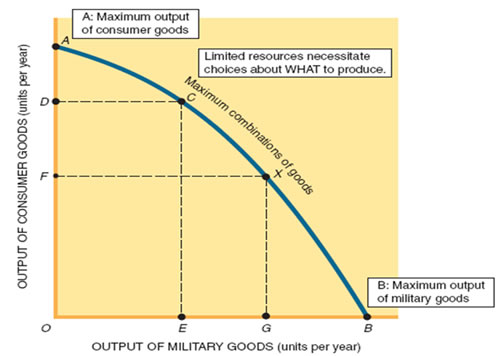 